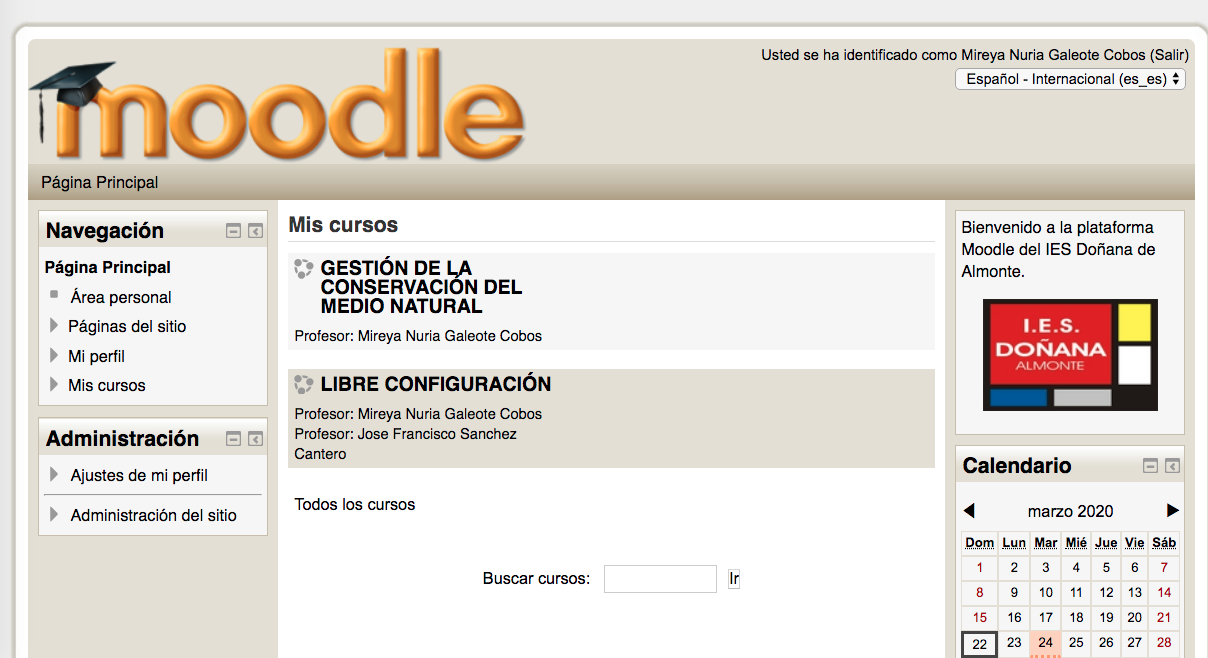 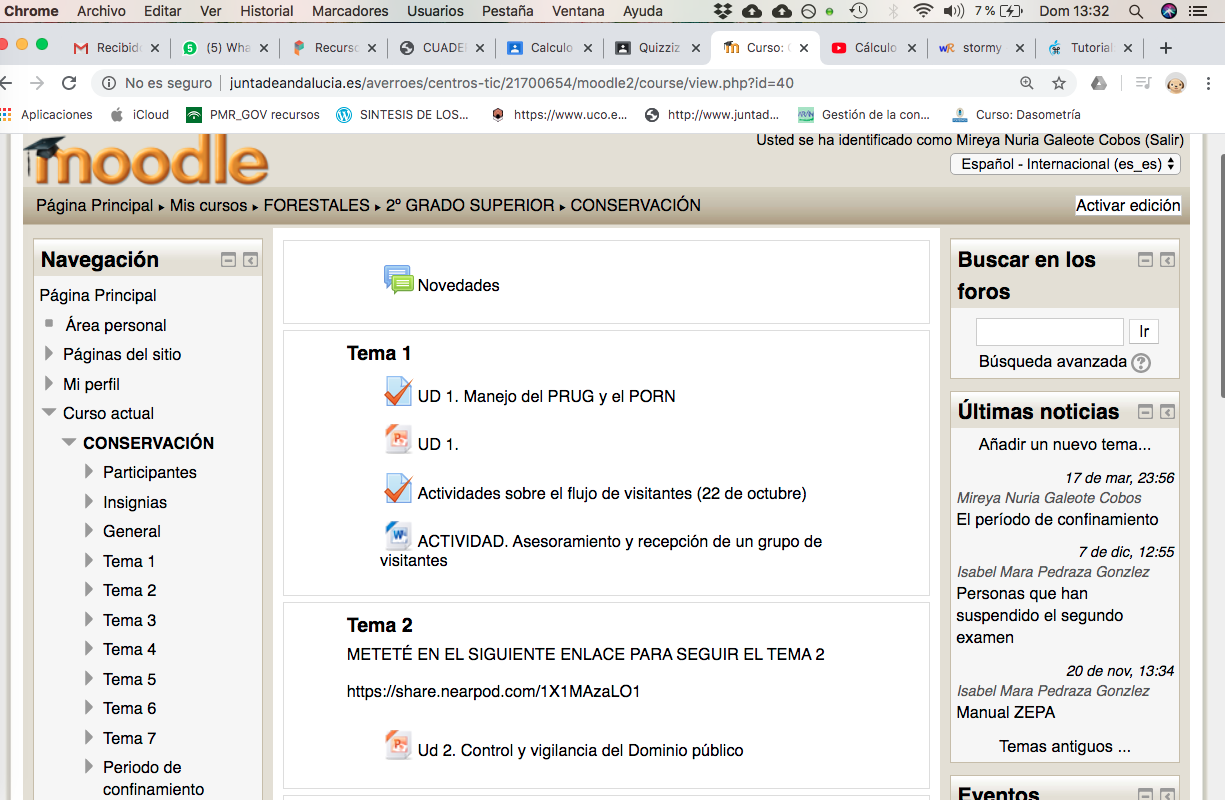 PLATAFORMA MOODLE DEL MÓDULOGESTIÓN DE LA CONSERVACIÓN DEL MEDIO NATURAL